OVC PPSR Sub 1- OVC Subgrants Administrative and Training Funds Screen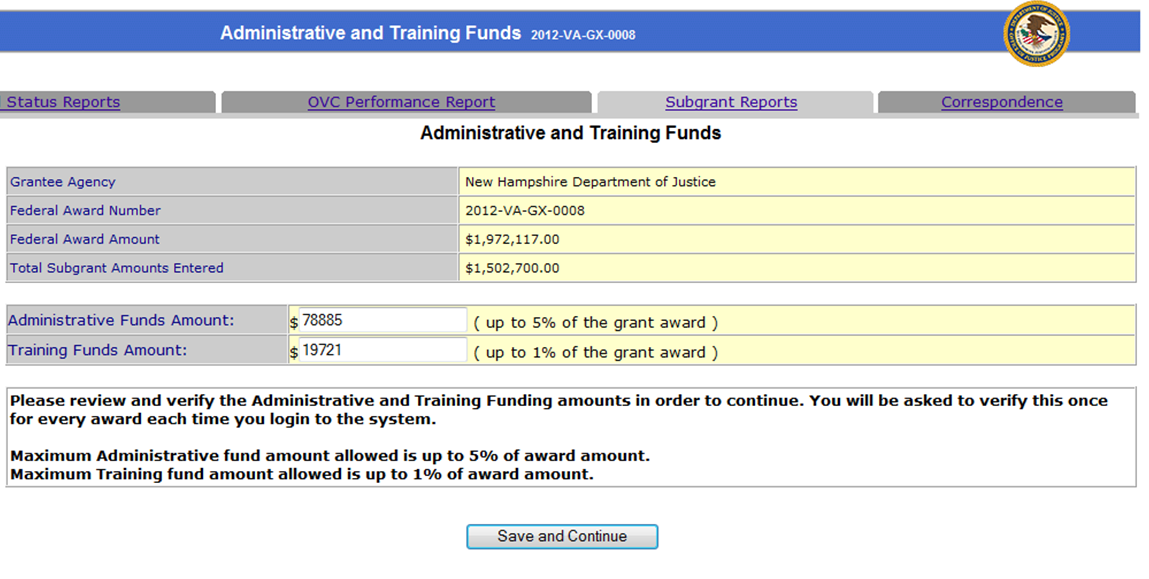 OVC PPSR Sub 2- OVC Subgrantee Agency Details Screen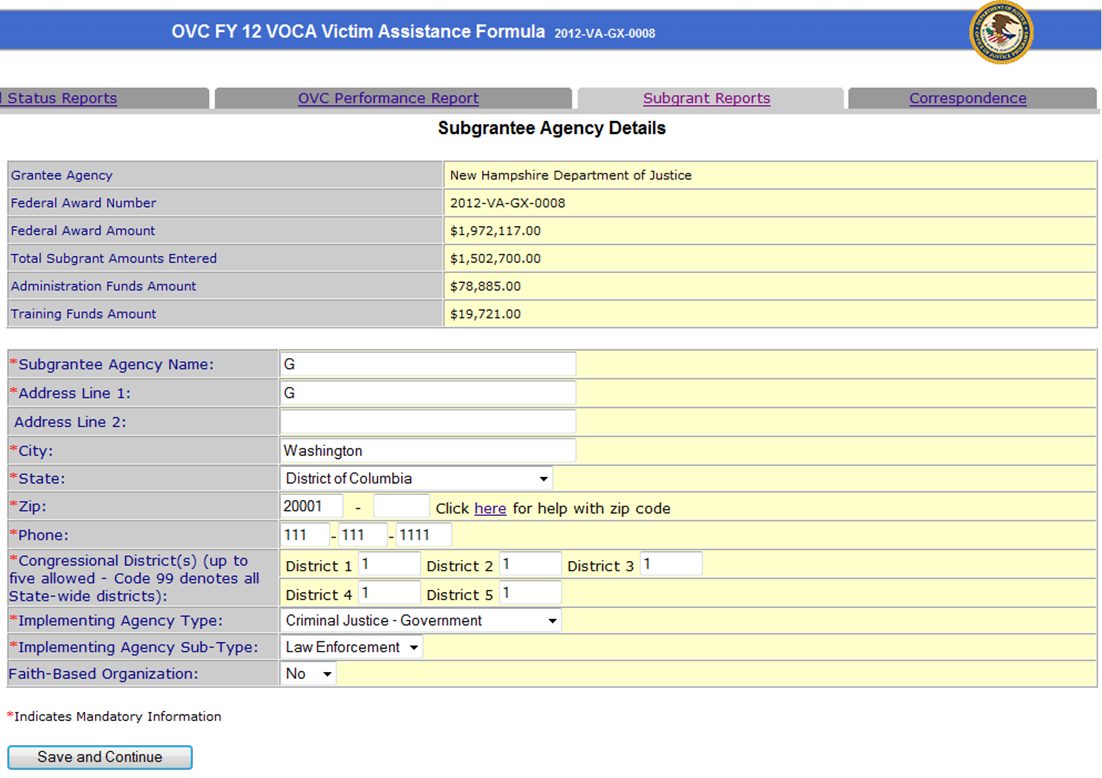 OVC PPSR Sub 3- OVC Subgrant Details Screen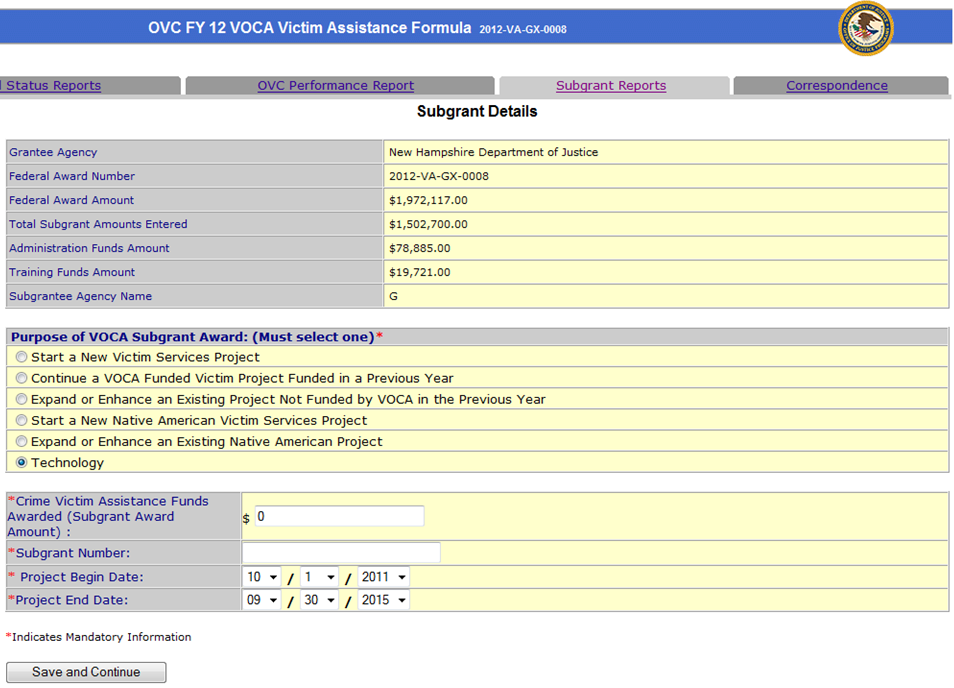 OVC PPSR Sub 4- OVC VOCA Fund Details Screen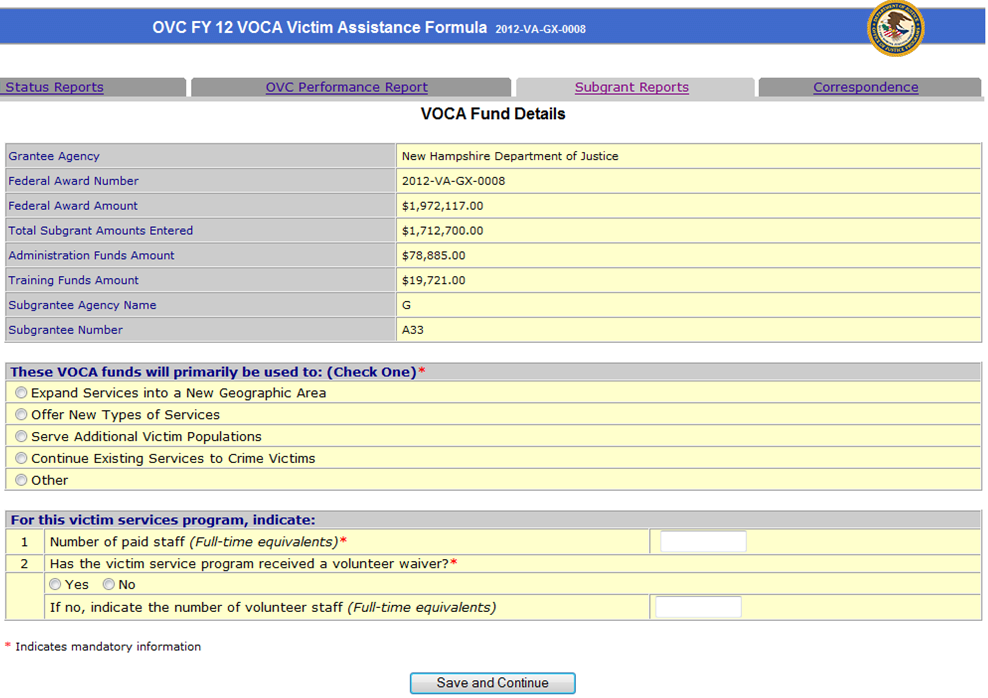 OVC PPSR Sub 5- OVC Subgrants Priority and Undeserved Requirements Screen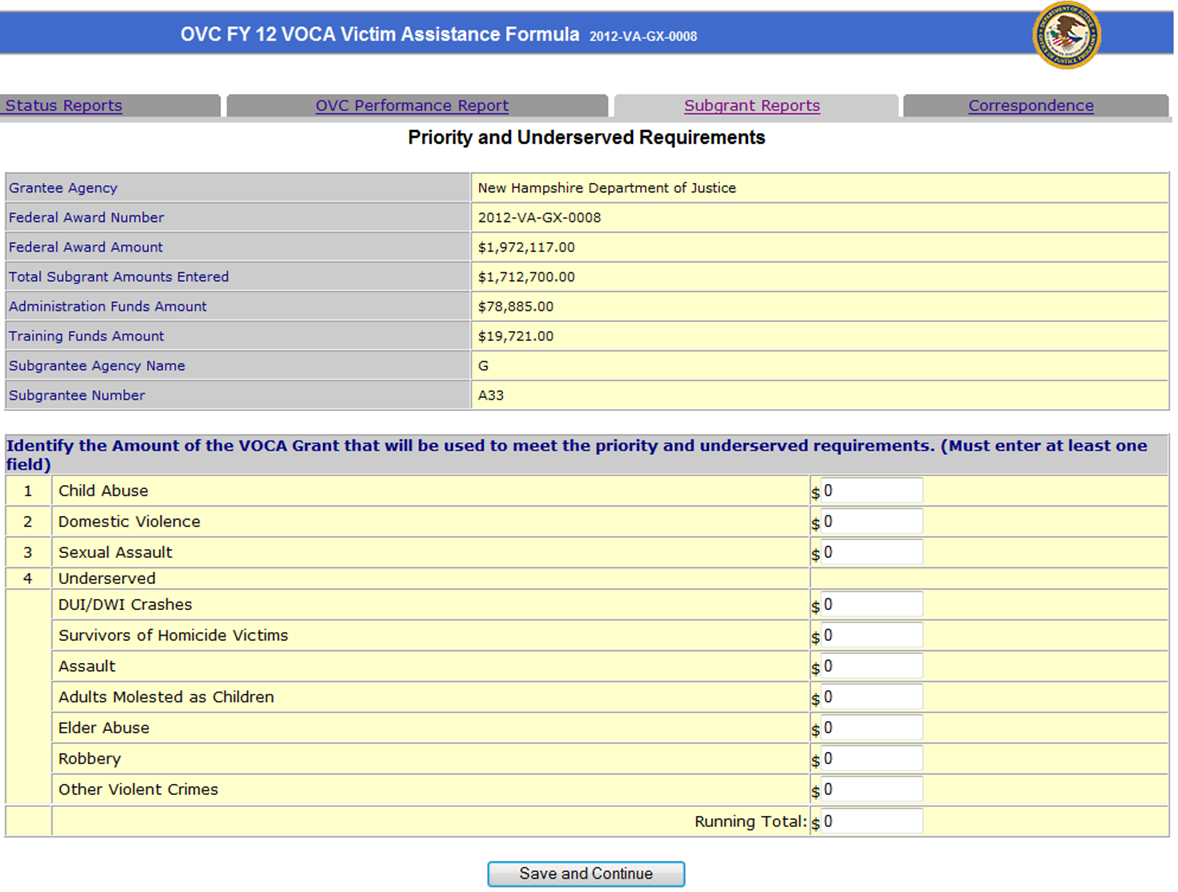 OVC PPSR Sub 6- OVC Subgrants Funding Summary Screen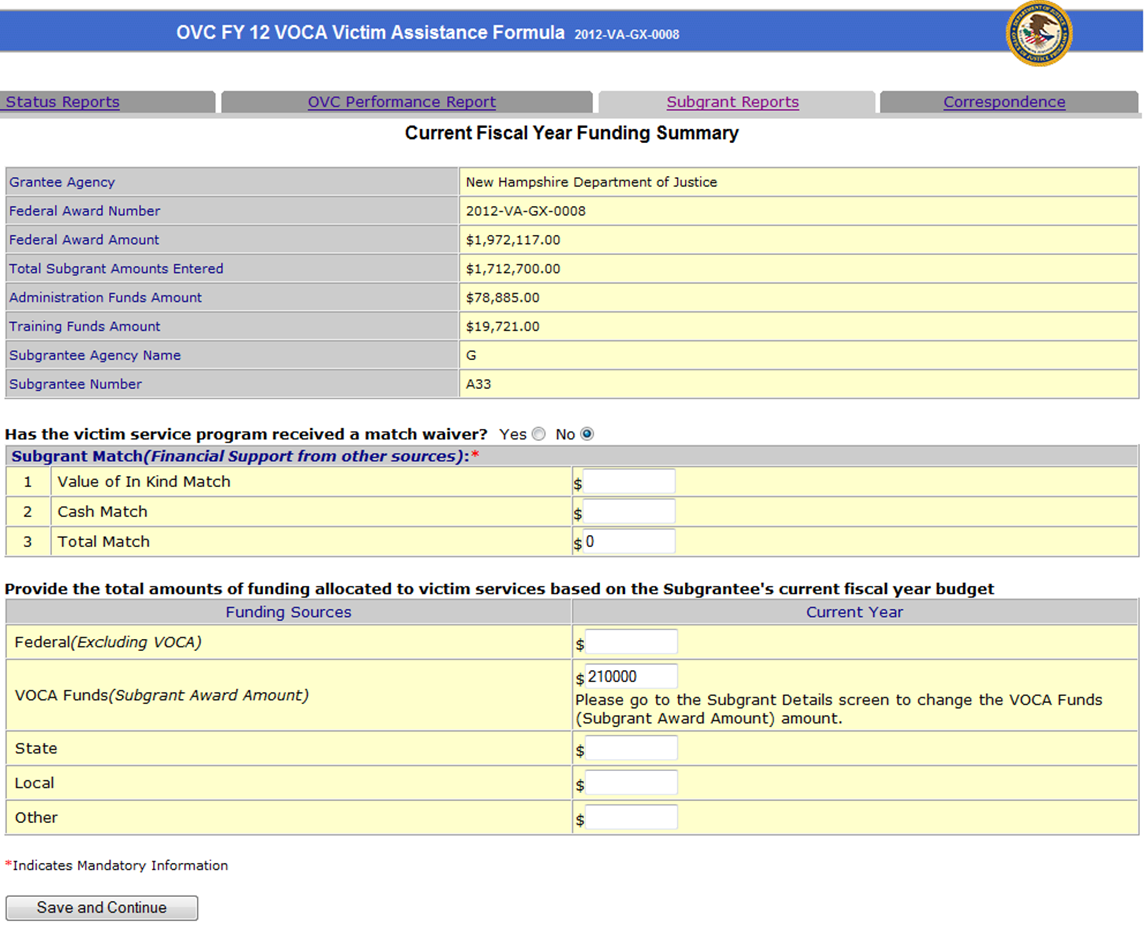 OVC PPSR Sub 7- OVC Subgrants Victims and Services Screen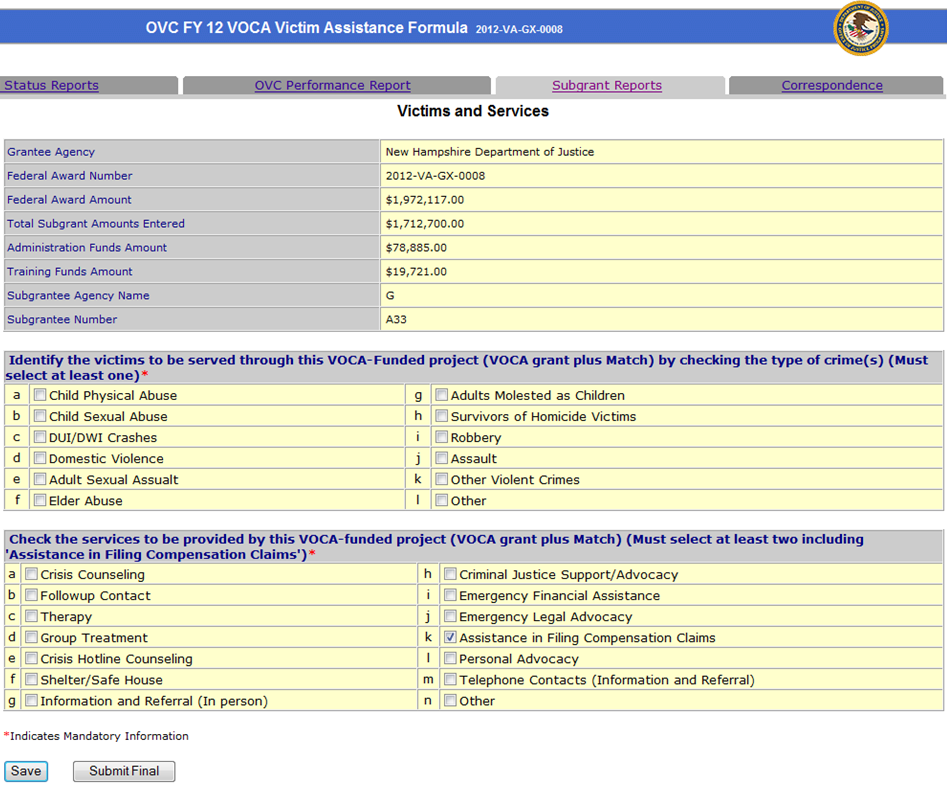 OJJDP PPSR JABG Sub 1- Subgrant Details Screen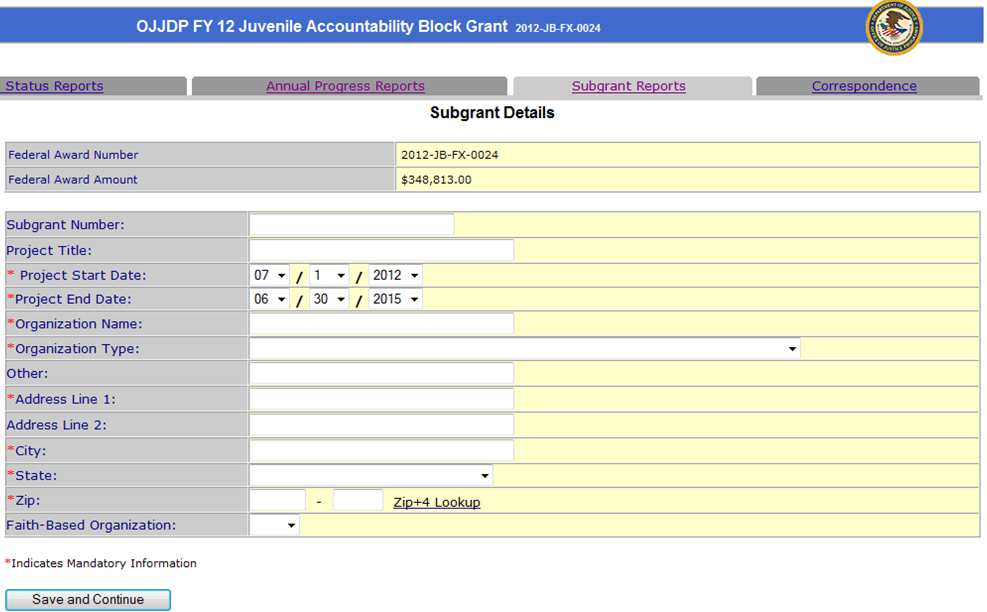 OJJDP PPSR JABG Sub 2- Subgrant Amount Screen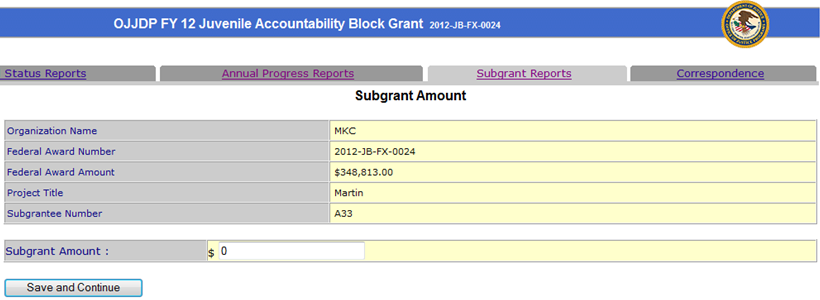 OJJDP PPSR JABG Sub 3- Purpose Area Screen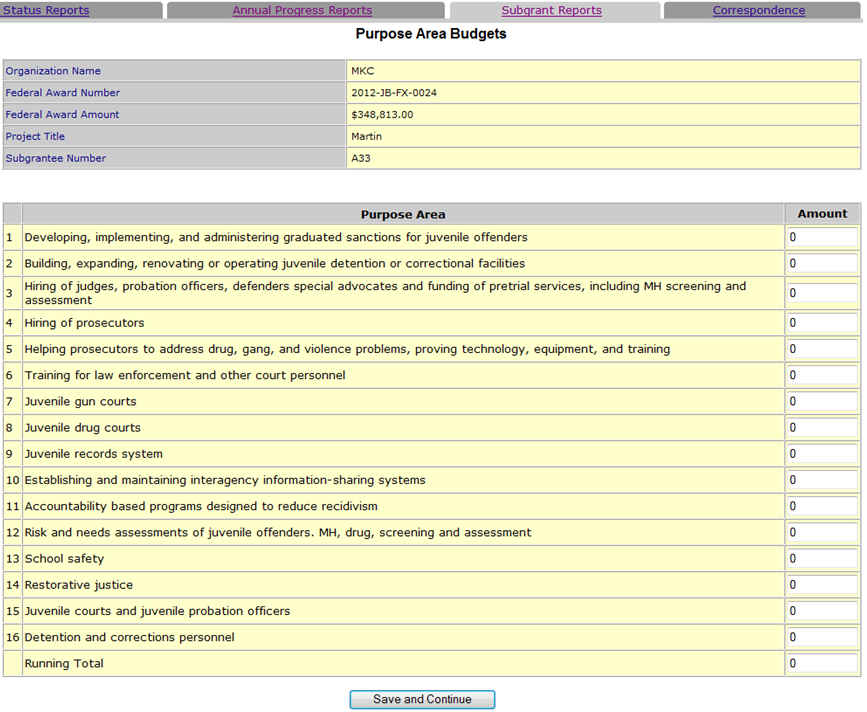 OJJDP PPSR JABG Sub 4- Juvenile Crime Enforcement Coalition Screen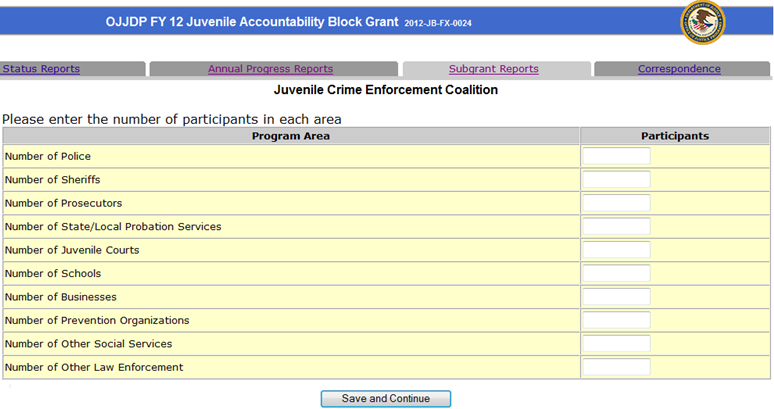 OJJDP PPSR JABG Sub 5- Subgrant Point of Contact Screen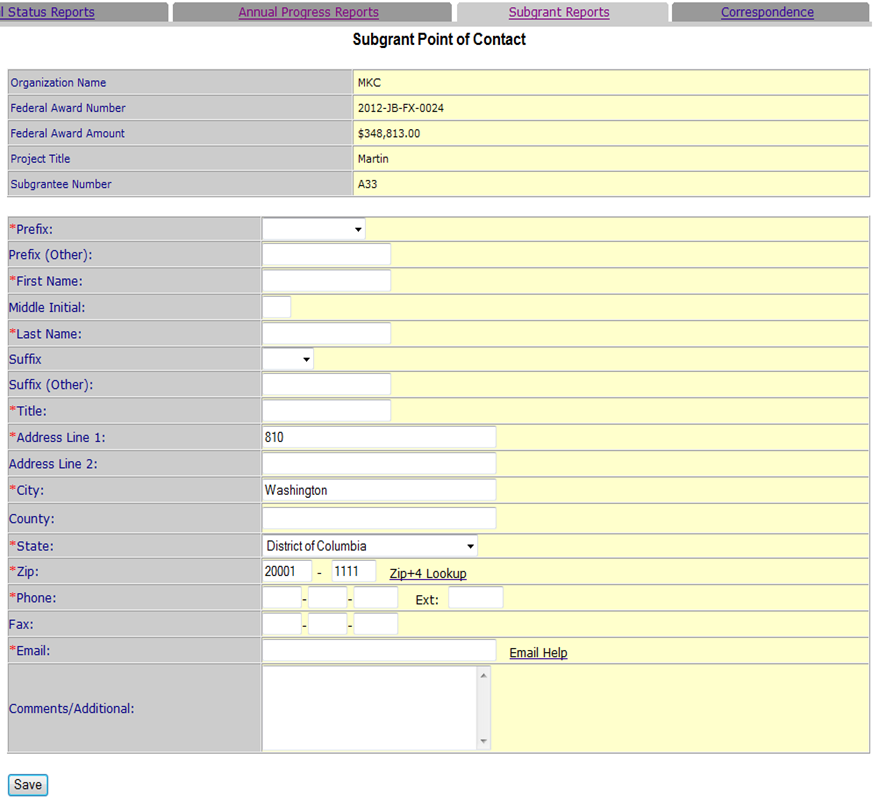 OJJDP PPSR Title II Sub 1- Subgrant Details Screen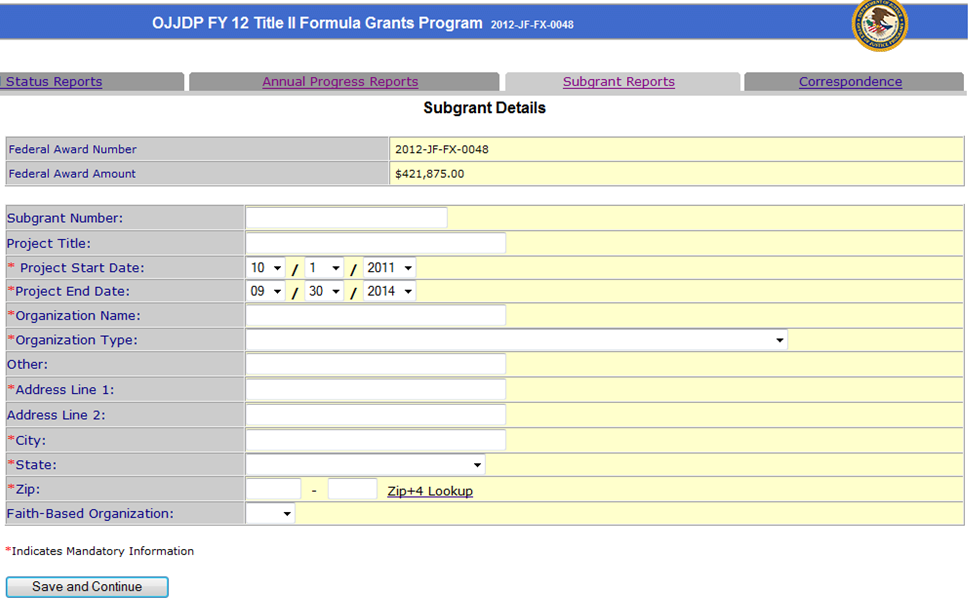 OJJDP PPSR Title II Sub 2- Subgrant Amount Screen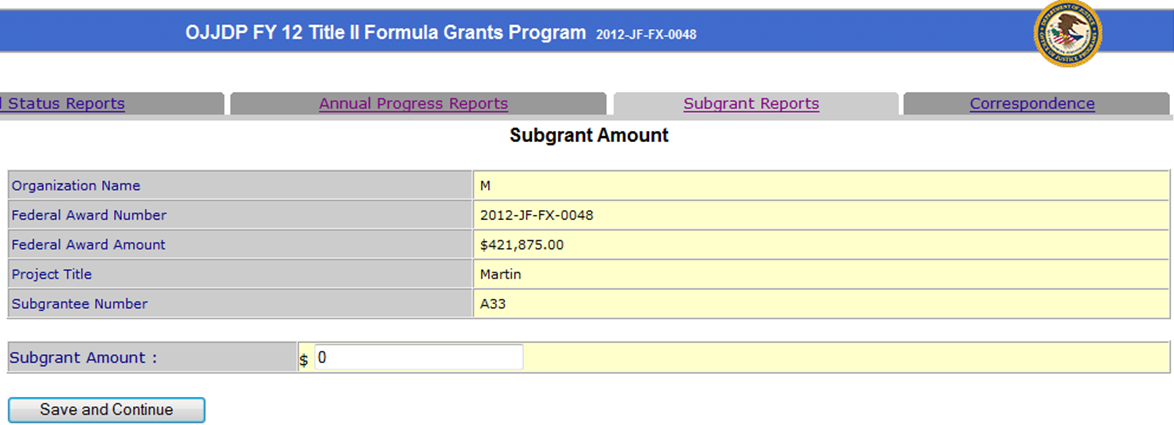 OJJDP PPSR Title II Sub 3- Standard Program Areas Screen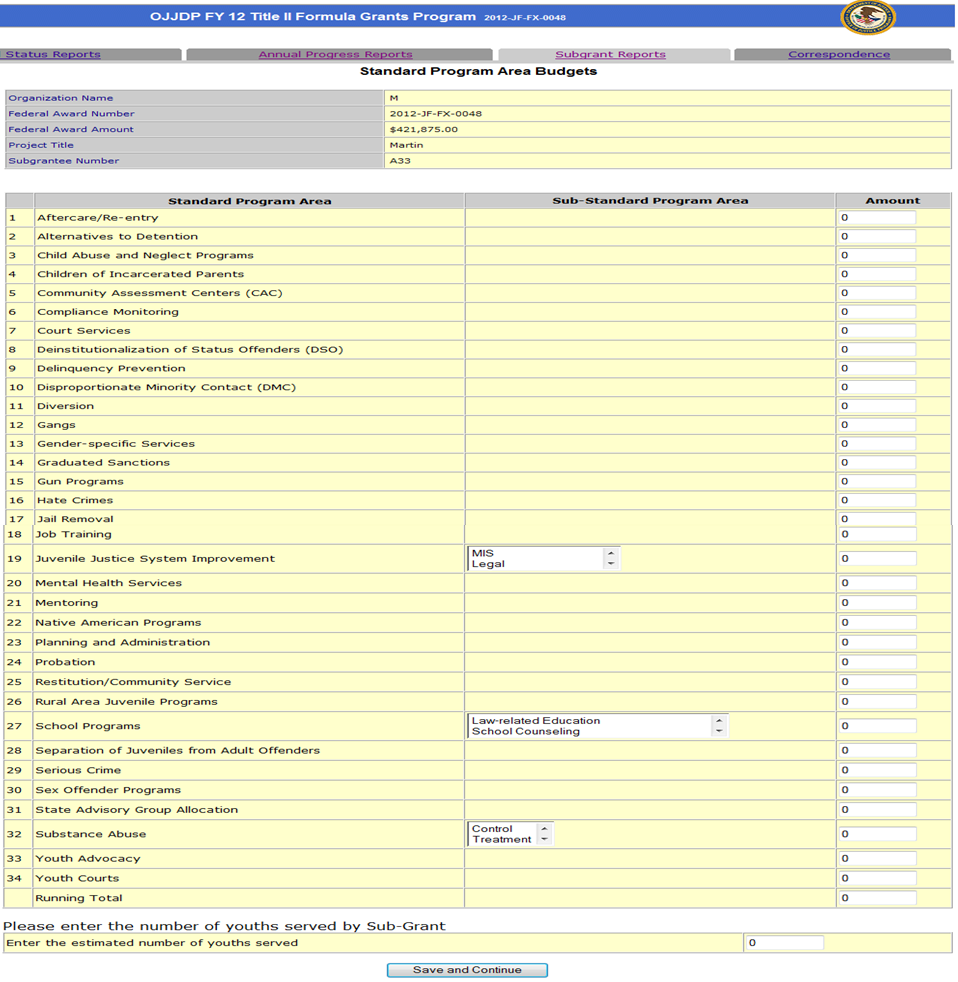 OJJDP PPSR Title II Sub 4- Point of Contact Screen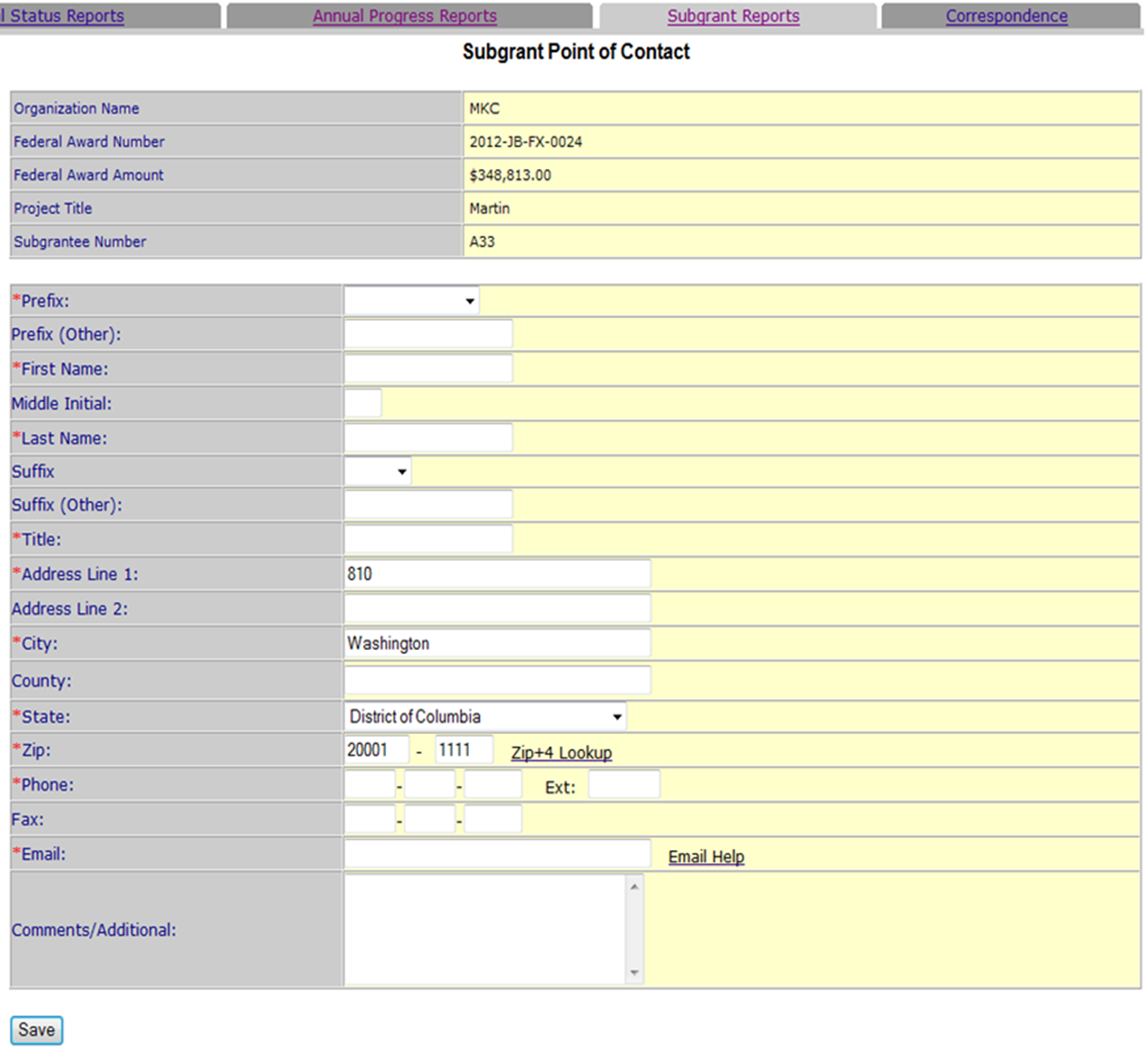 OJJDP PPSR Title V Sub 1- Subgrant Details Screen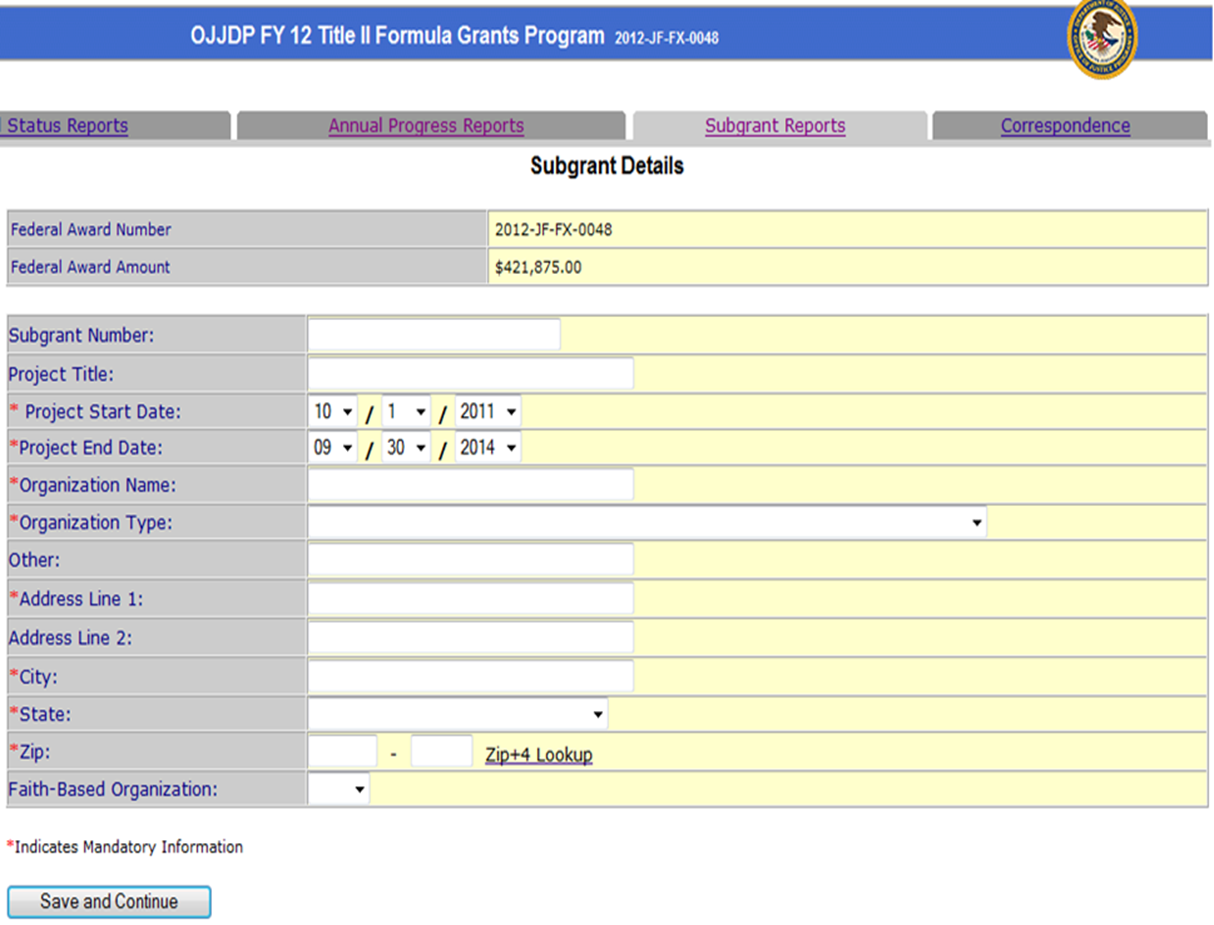 OJJDP PPSR Title V- Sub 2- Subgrant Amount Screen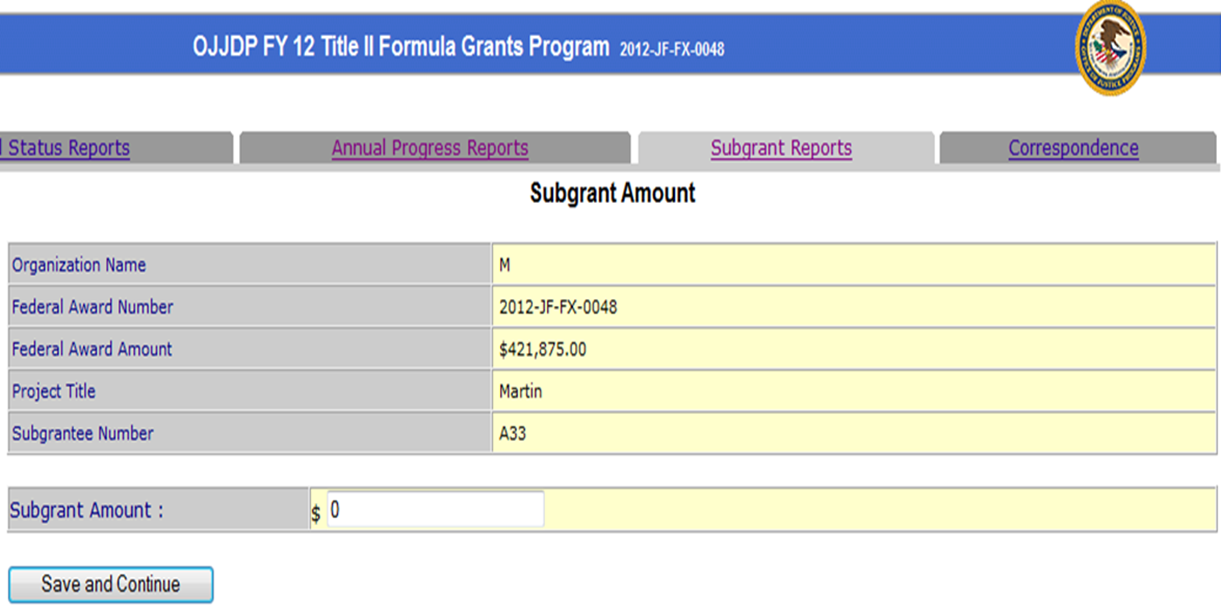 OJJDP PPSR Title V Sub 3- Project Area ScreenUnfortunately, this screen and the Policy Prevention Board Screen, which would be next, are not working correctly and are unable to be viewed.  DCRs are necessary for this to be reported in GMS.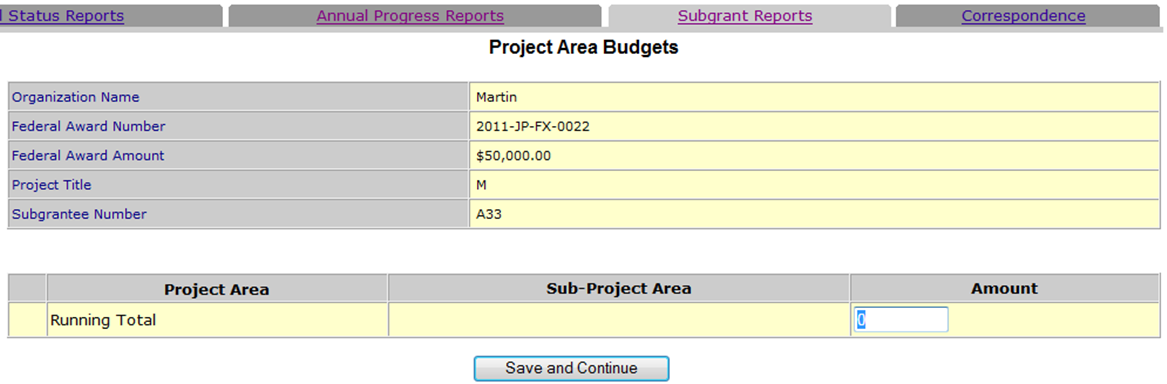 OJJDP PPSR Title V Sub 4- Point of Contact ScreenOJJDP PPSR EUDL Sub 1- Subgrant Details Screen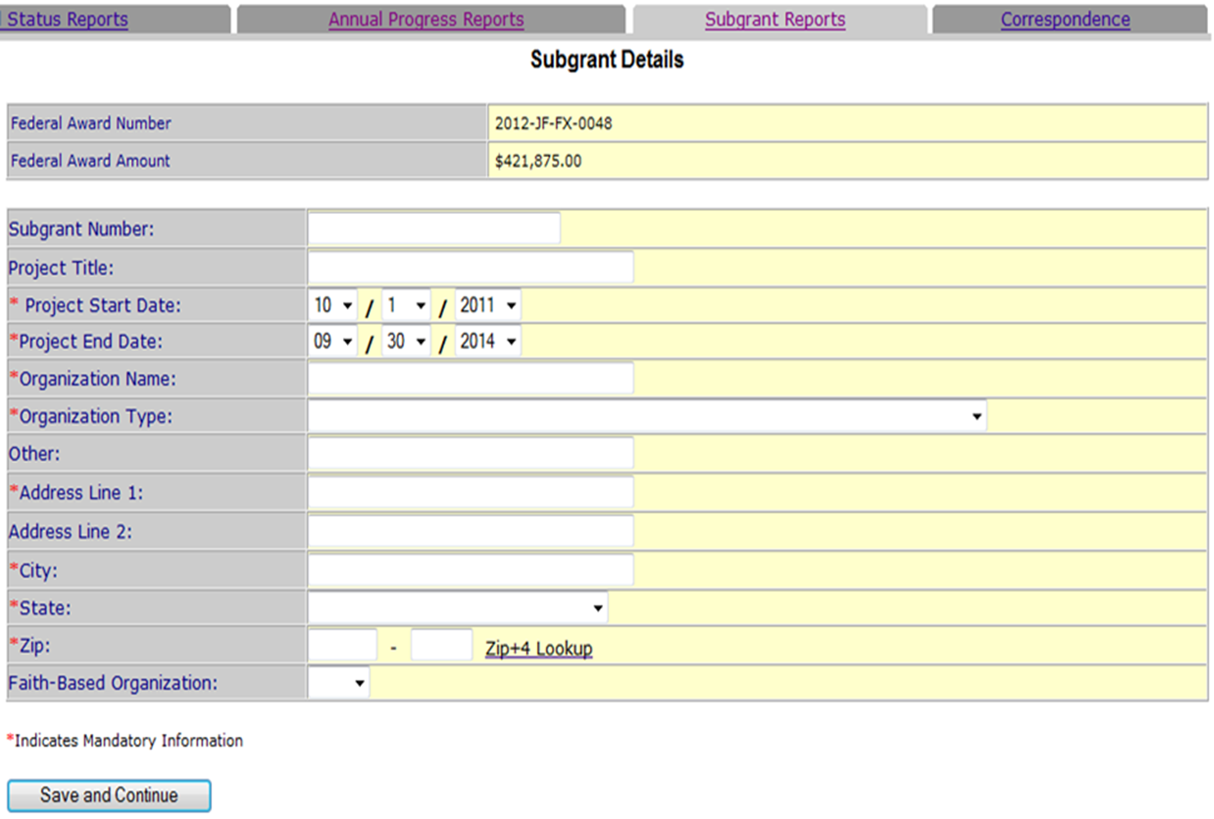 OJJDP PPSR EUDL Sub 2- Subgrant Amount Screen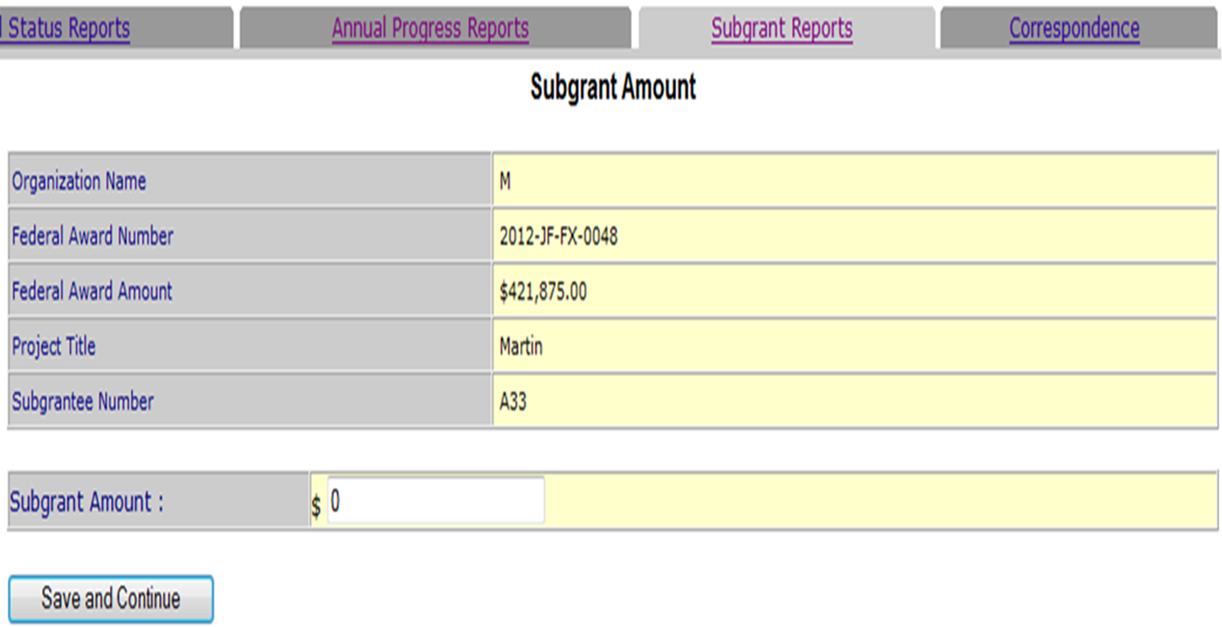 OJJDP PPSR EUDL Sub 3- Focus Areas Screen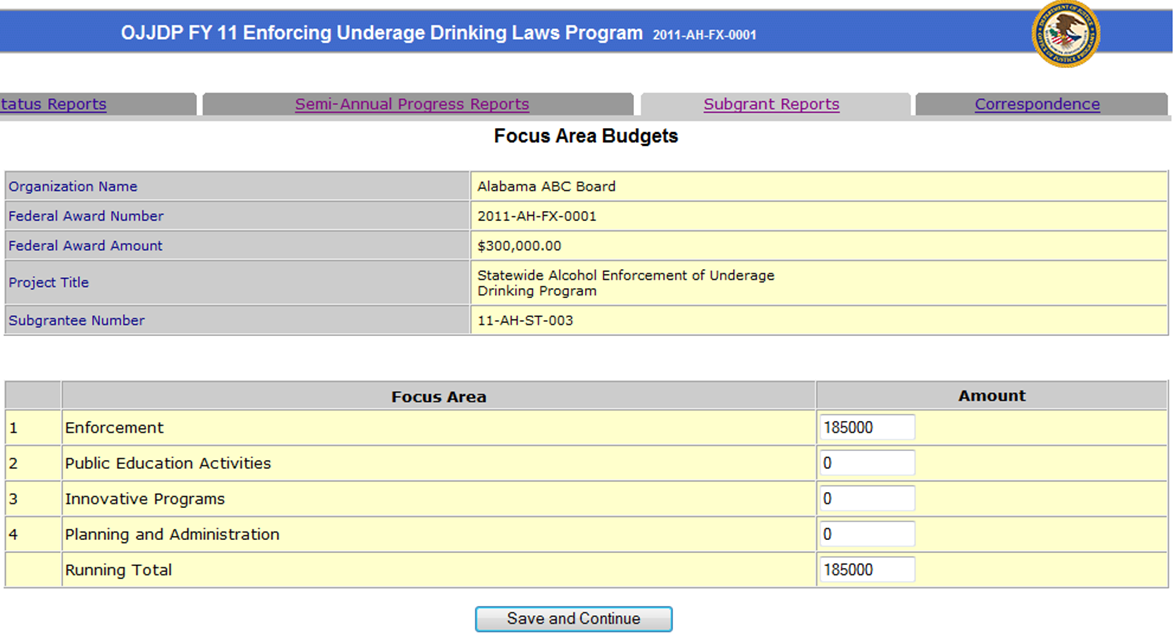 OJJDP PPSR EUDL Sub 4- Point of Contact Screen